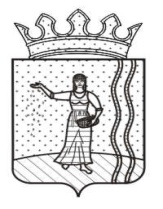 ДУМА ОКТЯБРЬСКОГО ГОРОДСКОГО ПОСЕЛЕНИЯОКТЯБРЬСКОГО МУНИЦИПАЛЬНОГО РАЙОНАПЕРМСКОГО КРАЯРЕШЕНИЕ29.05.2015                                                                            № 138«О внесении изменений в УставОктябрьского городского поселенияОктябрьского муниципальногорайона Пермского края» В соответствии с Федеральным законом от 06.10.2003 N 131-ФЗ "Об общих принципах организации местного самоуправления в Российской Федерации", Дума Октябрьского городского поселения Октябрьского муниципального района Пермского края РЕШАЕТ:1. Принять решение о внесении изменений в Устав Октябрьского городского поселения Октябрьского муниципального района Пермского края согласно приложению к настоящему решению.2. Настоящее решение вступает в силу после его официального опубликования в газете «Вперед» после государственной регистрации решения. Положения изменяющие порядок избрания главы муниципального образования, применяются после истечения срока полномочий главы Октябрьского городского поселения, избранного до дня вступления в силу Закона Пермского края от 24.03.2015 № 458-ПК «О внесении изменений в Закон Пермского края «О порядке формирования представительных органов муниципальных образований Пермского края и порядке избрания глав муниципальных образований Пермского края».Положения, изменяющие перечень полномочий главы Октябрьского городского поселения применяются только к главе Октябрьского городского поселения, избранному после вступления в силу соответствующего решения.3. Главе Октябрьского городского поселения в порядке, установленном Федеральным законом от 21.07.2005 № 97-ФЗ «О государственной регистрации уставов муниципальных образований», представить настоящее решение на государственную регистрацию.Председатель Думы Октябрьскогогородского поселения                                                                     Ю.В. КлимовскихГлава городского поселения-глава администрации Октябрьскогогородского поселения                                                                          И.Ф. СелезневПриложениек решению Думы Октябрьскогогородского поселения от 29.05.2015 № 138Изменения в Устав Октябрьского городского поселения Октябрьского муниципального района Пермского края № п/п№ статьи, в которую вносятся измененияВносимые измененияСодержание изменений1.Статья 6Абзац 2 части 12 изложить в новой редакцииНарушение срока издания муниципального правового акта, необходимого для реализации решения, принятого на местном референдуме, является основанием для досрочного прекращения полномочий Думы Октябрьского городского поселения.2.Статья 17Изложить в новой редакции часть 1 1. Структуру органов местного самоуправления составляют:- представительный орган муниципального образования – Дума Октябрьского городского поселения Октябрьского муниципального района Пермского края (далее по тексту – Дума городского поселения, Дума);- Глава муниципального образования – Глава Октябрьского городского поселения – глава администрации Октябрьского городского поселения (далее по тексту - глава Октябрьского городского поселения, глава городского поселения, глава поселения);- исполнительно-распорядительный орган муниципального образования - Администрация Октябрьского городского поселения;- полномочия контрольно-счетного органа Октябрьского городского поселения переданы контрольно-счетному органу муниципального района.3.Статья 18Абзац 3 части 3 изложить в новой редакцииПервое заседание Думы Октябрьского городского поселения нового созыва открывается и ведется старейшим по возрасту депутатом. На первом заседании Думы Октябрьского городского поселения избирается Председатель Думы Октябрьского городского поселения открытым голосованием из своего состава на не постоянной основе. До вступления нового Председателя Думы Октябрьского городского поселения в должность, полномочия председателя Думы Октябрьского городского поселения исполняет старейший по возрасту депутат. 3.1.Статья 18Абзац 4 части 3 изложить в новой редакцииДепутат, исполняющий полномочия председателя Думы Октябрьского городского поселения утрачивает статус председателя со дня избрания нового председателя Думы Октябрьского городского поселения, избранного из состава депутатов Думы.3.2.Статья 18изложить в новой редакции часть 1111. Организацию работы Думы Октябрьского городского поселения осуществляет председатель Думы Октябрьского городского поселения, избираемый на первом заседании открытым голосованием большинством голосов.Дума Октябрьского городского поселения одновременно с избранием председателя Думы Октябрьского городского поселения избирает его заместителя.В отсутствие председателя Думы Октябрьского городского поселения его функции выполняет заместитель председателя Думы Октябрьского городского поселения. 4.Статья 18.1.дополнить статьей 18.1. следующего содержания:Статья 18.1. Полномочия председателя Думы Октябрьского городского поселенияПредседатель Думы Октябрьского городского поселения осуществляет следующие полномочия:1) руководит подготовкой заседаний и ведет заседания Думы Октябрьского городского поселения в соответствии с его регламентом;2) созывает заседания Думы Октябрьского городского поселения, доводит до сведения депутатов время и место их проведения, а также проект повестки дня;3) подписывает протоколы заседаний и другие документы Думы Октябрьского городского поселения;4) издает постановления и распоряжения по вопросам организации деятельности Думы Октябрьского городского поселения;5) подписывает решения Думы Октябрьского городского поселения. 5.Статья 19Абзац 2 ч. 1 изложить в новой редакцииГлава Октябрьского городского поселения возглавляет местную администрацию.5.1.Статья 19изложить ч. 2 в новой редакции2. Глава Октябрьского городского поселения избирается из числа кандидатов, представленных конкурсной комиссией по результатам конкурса и возглавляет местную администрацию.Порядок проведения конкурса по отбору кандидатур на должность главы Октябрьского городского поселения устанавливается Думой Октябрьского городского поселения.Срок полномочий главы Октябрьского городского поселения составляет 5 лет. При этом срок полномочий главы Октябрьского городского поселения не может превышать срока полномочий Думы Октябрьского городского поселения.Днем вступления в должность главы Октябрьского городского поселения является день, следующий за днем его избрания.В случае отсутствия главы Октябрьского городского поселения тайным голосованием большинством голосов от установленной численности депутатов Думы Октябрьского городского поселения назначается лицо, временно исполняющее полномочия главы Октябрьского городского поселения до вступления в должность главы Октябрьского городского поселения в установленном порядке.5.2.Статья 19Изложить ч. 3 в новой редакции3. Глава Октябрьского городского поселения в пределах полномочий, установленных Федеральным законом от 06.10.2003 № 131-ФЗ «Об общих принципах организации местного самоуправления в Российской Федерации»:1) представляет Октябрьское городское поселение в отношениях с органами местного самоуправления других муниципальных образований, органами государственной власти, гражданами и организациями, без доверенности действует от имени Октябрьского городского поселения;2) подписывает и обнародует в порядке, установленном настоящим Уставом нормативные правовые акты, принятые Думой городского поселения;3) издает в пределах своих полномочий правовые акты;4) вправе требовать созыва внеочередного заседания Думы городского поселения;5) обеспечивает осуществление органами местного самоуправления полномочий по решению вопросов местного значения и отдельных государственных полномочий, переданных органам местного самоуправления федеральными законами и законами Пермского края;6) подконтролен и подотчетен Думе Октябрьского городского поселения;7) представляет Думе Октябрьского городского поселения ежегодные отчеты о результатах своей деятельности и деятельности местной администрации, в том числе о решении вопросов, поставленных Думой Октябрьского городского поселения.Глава Октябрьского городского поселения обладает всей полнотой полномочий по решению вопросов местного значения, не отнесенных законодательством Российской Федерации и настоящим Уставом к компетенции других органов и должностных лиц местного самоуправления Октябрьского городского поселения.Полномочия главы Октябрьского городского поселения, связанные со статусом руководителя местной администрации:1) руководит деятельностью администрации поселения;2) представляет администрацию поселения без доверенности в отношениях с органами местного самоуправления поселения и других муниципальных образований, органами государственной власти, юридическими и физическими лицами;3) подписывает от имени администрации поселения договоры и соглашения;4) издает в пределах своих полномочий постановления и распоряжения;5) представляет в Думу ежегодные отчеты о деятельности администрации поселения;6) вправе присутствовать на заседаниях Думы с правом совещательного голоса;7) вправе представлять в Думу заключения по проектам документов, затрагивающих сферу деятельности администрации поселения;8) представляет в Думу проект бюджета поселения и отчет об его исполнении;9) представляет в Думу проекты решений о введении, изменении или отмене местных налогов и сборов, а также проекты других правовых актов, предусматривающих расходы из средств бюджета поселения, и дает по ним заключения;10) организует исполнение бюджета поселения, распоряжается средствами бюджета поселения в соответствии с бюджетным законодательством Российской Федерации;11) вносит на рассмотрение Думы планы и программы развития поселения, отчеты об их исполнении;12) организует выполнение планов и программ развития поселения;13) является распорядителем кредитов при исполнении бюджета поселения, открывает и закрывает счет в банковских учреждениях, подписывает финансовые документы;14) организует внешнеэкономическую деятельность, осуществляемую администрацией поселения в соответствии с законодательством;15) представляет в Думу структуру администрации поселения;16) формирует администрацию поселения и руководит ее деятельностью в соответствии с настоящим Уставом;17) назначает и освобождает от должности заместителей  главы администрации поселения, распределяет обязанности между ними;18) назначает и освобождает от должности руководителей органов администрации поселения, руководителей структурных подразделений администрации поселения, муниципальных служащих и работников администрации;19) применяет меры поощрения и дисциплинарной ответственности к назначенным им должностным лицам;20) рассматривает отчеты и доклады руководителей органов и служащих администрации поселения;21) организует проверку деятельности органов администрации поселения в соответствии с федеральными законами, законами Пермской области, Пермского края и настоящим Уставом;22) организует управление муниципальной собственностью поселения;23) осуществляет резервирование и изъятие, в том числе путем выкупа, земельных участков в границах поселения для муниципальных нужд;24) управляет и распоряжается имуществом, находящимся в муниципальной собственности поселения;25) учреждает муниципальные предприятия и учреждения, назначает и освобождает от должности руководителей учреждаемых главой поселения муниципальных предприятий и учреждений;26) разрабатывает тарифы на услуги, предоставляемые муниципальными предприятиями и муниципальными учреждениями, если иное не предусмотрено федеральными законами;27) определяет размеры и условия оплаты труда муниципальных служащих администрации, работников муниципальных предприятий, учреждений;28) разрабатывает и утверждает систему оплаты труда работников муниципальных учреждений, порядок ее применения;29) решает вопросы, касающиеся участия в создании хозяйственных обществ, в том числе межмуниципальных, необходимых для осуществления полномочий по решению вопросов местного значения, в порядке, установленном федеральными законами и настоящим Уставом;30) осуществляет полномочия по участию в профилактике терроризма и экстремизма, а также в минимизации и (или) ликвидации последствий проявления терроризма и экстремизма в границах поселения.5.3.Статья 19Исключить п. 13,14 ч.65.4.Статья 19изложить ч. 7 в новой редакции 7. В случае досрочного прекращения полномочий главы Октябрьского городского поселения его полномочия временно исполняет заместитель главы администрации Октябрьского городского поселения.5.5.Статья 19изложить ч. 8 в новой редакции8. В случае, если избранный Думой Октябрьского городского поселения глава Октябрьского городского поселения, полномочия которого прекращены досрочно на основании решения Думы Октябрьского городского поселения об удалении его в отставку, обжалует в судебном порядке указанное решение, Дума Октябрьского городского поселения не вправе принимать решение об избрании главы Октябрьского городского поселения до вступления решения суда в законную силу.6.Статья 20.1.ч. 2 изложить в новой редакции2. Глава Октябрьского городского поселения возглавляет местную администрацию путем избрания Думой Октябрьского городского поселения из числа кандидатов, представленных конкурсной комиссией по результатам конкурса.6.1.Статья 20.1.ч. 3, 4 исключить6.2.Статья 20.1.ч. 9 изложить в новой редакции9. Глава местной администрации представляет Думе Октябрьского городского поселения ежегодные отчеты о результатах своей деятельности и деятельности местной администрации, в том числе о решении вопросов, поставленных Думой Октябрьского городского поселения.6.3.Статья 20.1.ч. 10 исключить 7.Статья 24ч. 4 изложить в новой редакцииГлава Октябрьского городского поселения издает постановления и распоряжения по  вопросам, отнесенным к его компетенции настоящим Уставом в соответствии с Федеральным законом от 06.10.2003 № 131-ФЗ «Об общих принципах организации местного самоуправления в Российской Федерации», другими федеральными законами, подписывает решения Думы городского поселения.